Accelerated Master of Arts in Political ScienceDepartment of Political ScienceAccelerated Program: BA Political Science – MA Political Science (non-thesis)OverviewNote: This plan includes 12 units that are used to complete both the undergraduate and the graduate requirements: 6 units at the undergraduate level and 6 units at the graduate level. Students must receive a grade of “B” or higher in this coursework used towards both degrees.Undergraduate requirements for students in the accelerated programThis major requires 73 to 79 units distributed as follows:Political Science Course Requirements: 36 unitsExperience of Difference Requirement: 3 unitsA Minor: 18 to 24 unitsForeign Language: 16 unitsPolitical Science Course Requirements: 36 unitsPOS 100 (3 units) POS 301W (3 units)POS 304 or an equivalent statistics course, with advisor's approval (3 units)POS 421C (3 units)POS major electives, excluding POS 220 (18 units)POS 602 (3 units)POS 607 (3 units)Experience of Difference Requirement: 3 unitsSelect one of these options:3 units of internship (POS 408)3 units of advanced study abroad (POS 423)3 units of legislative internship (POS 466)3 units of research POS 485)*Note: If you take individualized study coursework (an additional 3 units in POS 408 or POS 485 and up to 6 units in POS 466), you must obtain prior written approval from your faculty advisor. You may only use individualized study coursework with a course prefix other than POS in exceptional circumstances, with your advisor's prior approval; any such coursework counts toward the 6-unit maximum for individualized study coursework. If you take more than 3 units of individualized study coursework, they will count in general elective credit.Minor Requirements: 18-24 units	You must complete a minor of at least 18 units from those described in this catalog. In consultation with your advisor, you should select a minor that's appropriate for your career aspirations and educational needs. Your minor advisor will advise you about this part of your academic plan.	You may not pursue the Political Science Minor in conjunction with this degree.	Also note that you may elect to complete a merged or dual major instead of a minor; see your advisor for more information.Foreign Language: 16 unitsYou must demonstrate proficiency in a language other than English that is equivalent to four terms (16 units) of university coursework in the same language. You may satisfy this requirement by taking language courses or through credit by exam. At least 6 of the 16 units of the foreign language requirement must be at the 300 or 400 level. Please note that if you minor or major in a foreign language, this 6-unit requirement is waived, thus reducing the units required for your major. In other words, you don't need to replace the 6 waived units with additional courseworkGraduate requirements for students in the accelerated programThe following 36 units:
• POS 597 (3 units)• Politics and International Affairs core courses (9 units): POS 602 (3 units)POS 607 (3 units)POS 604 or POS 609 (3 units)• Primary coursework from the following specialization areas; select one of these specialization areas (9 units):• American Politics/Public Administration (9 units): -One of the following core courses is required (3 units): POS 610, POS 612, POS 641, or POS 541-Additional electives from the following list (6 units): POS 603, POS 605, POS 606, POS 657, POS 658, POS 659 POS 527, POS 543 or POS 643, POS 603, POS 605, POS 606, POS 642, POS 644, POS 657, POS 658, or POS 671• International Relations/Comparative Politics (9 units): -One of the following core courses is required (3 units): POS 670 or POS 680 -Additional electives from the following list (6 units): POS 552, POS 603, POS 605, POS 606, POS 679,  POS 683, POS 684 POS 603, POS 605, POS 606, POS 658,  POS 672, POS 679, or POS 684• Secondary coursework from Social Movements, Environment, Development and Diversity foci areas (6 units): • POS 421C (3 units)	• POS 408, POS 423, POS 485, or POS 466 (3 units) • Additional graduate-level POS electives related to primary or secondary coursework (9 units)• A final oral exam with satisfactory performanceSuggested Progression Plan^ Denotes undergraduate course applied towards the undergraduate degree% Denotes a course that applies towards both degrees* Denotes graduate course applied towards the graduate degree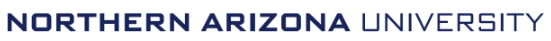 Fall Year 1 (Term 1: 17 credits)Spring Year 1 (Term 2: 16 credits)^POS 100 (also Liberal Studies: SPW)^Political Science major elective (POS 120-Liberal Studies: CU)^Foundation English (ENG 105)^Foundation Math^Language 101-level Course (also Liberal Studies: CU)^Language 102-level Course (also Liberal Studies: CU)^Liberal Studies and/or Diversity^Liberal Studies (Science and Applied Science)^General elective^General electiveFall Year 2 (Term 3: 16 credits)Spring Year 2 (Term 4: 17 credits)^Political Science major elective^Political Science major elective^Minor Course^Minor Course^Liberal Studies and/or Diversity^Language 202-level Course^Language 201-level Course^Liberal Studies (Lab Science Lecture)^General elective^Liberal Studies (Lab Science Lab)^General electiveFall Year 3 (Term 5: 15 credits)Spring Year 3 (Term 6: 15 credits)^POS 304%POS 408, POS 423, POS 485, or POS 466; POS 421C; POS 602; or POS 607^POS 301W^Political Science major elective^Minor Course^Political Science major elective^Liberal Studies and/or Diversity^Minor Course^General elective^General electiveFall Year 4 (Term 7: 15 credits)Spring Year 4 (Term 8: 12 credits; graduate with the BA)%POS 408, POS 423, POS 485, or POS 466; POS 421C; POS 602; or POS 607%POS 408, POS 423, POS 485, or POS 466; POS 421C; POS 602; or POS 607^Political Science major elective%POS 408, POS 423, POS 485, or POS 466; POS 421C; POS 602; or POS 607^Minor Course^Minor Course or general elective^Minor Course^Minor Course or general elective^General electiveFall Year 5 (Term 9: 12 credits)Spring Year 5 (Term 10: 12 credits; graduate with the MA)*POS 604 or POS 609*POS 597*Primary Coursework Course*Primary Coursework Course*Primary Coursework Course* Graduate Elective Course*Graduate Elective Course* Graduate Elective CourseFinal oral exam